   ŽIVOTOPIS - CURRICULUM VITAE                               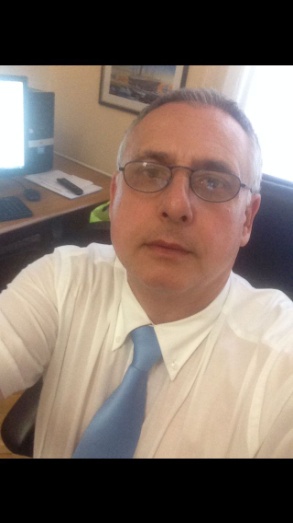    Prof.dr.sc.  Serđo  Kos, FRIN   Redoviti profesor u trajnom zvanjuDr.sc. Serđo Kos rođen je u Rijeci, gdje je 1975. godine završio srednju tehničku školu brodostrojarskog smjera. Od 1975. godine do 1976. godine bio je zaposlen u tvornici motora i traktora “Torpedo” u Rijeci, na radnom mjestu nadzorni tehničar - preuzimni kontrolor kućišta motora s unutarnjim izgaranjem. Od 1980. godine do 1989. godine  bio je zaposlen u brodarskoj kompaniji “Croatia-line” (ex Jugolinija) u svojstvu Trećeg, Drugog i Prvog časnika palube. Ima osam godina efektivnog plovidbenog staža na brodovima raznih pomorskih tehnologija, vrsta i veličina. Plovio je na trgovačkim brodovima raznih namjena širom svijeta u kategoriji duge plovidbe. Godine 1986. diplomirao je na Fakultetu za pomorstvo i saobraćaj u Rijeci na nautičkom smjeru. Posjeduje više od dvadeset važećih međunarodnih specijalističkih pomorskih ovlaštenja prema STCW Konvenciji kao i važeće ovlaštenje  Kapetan duge plovidbe - Zapovjednik broda od 3000 BT ili većeg – bez ograničenja. Od 1989. godine do danas nalazi se u stalnom radnom odnosu na Pomorskom fakultetu Sveučilišta u Rijeci. Godine 1989. položio je poseban stručni ispit za vršenje poslova vanjskotrgovinskog prometa u području komercijalnih poslova. Na Pomorskom fakultetu Sveučilišta u Rijeci obranio je 1992. godine magistarski rad pod naslovom “Prilog rješavanju problematike morske kontejnerske transportne tehnologije”, a 1994. godine doktorsku disertaciju pod naslovom “Prilog unapređenju terestričke navigacije laserskim sustavom”, iz područja tehničkih znanosti, polja tehnologija prometa i transport. U Registar istraživača Ministarstva znanosti RH upisan je u polju tehnologija prometa i transport pod matičnim brojem 165731. Na Pomorskom fakultetu u Rijeci izabran je 1989. godine u zvanje asistenta, a 1993. godine u nastavno zvanje predavača za predmet Terestrička navigacija. Na istom fakultetu izabran je 1998. godine u znanstveno-nastavno zvanje docent, 2001. godine  u znanstveno-nastavno zvanje izvanredni profesor, a 2004. godine u znanstveno-nastavno zvanje redoviti profesor za znanstveno područje tehničke znanosti, polje tehnologija prometa i transport, grana pomorski i riječni promet, za predmete Terestrička navigacija I/II i Multimodalni prijevoz. Na sjednici Senata Sveučilišta u Rijeci dana 15. rujna 2009. godine potvrđen mu je izbor u znanstveno-nastavno zvanje redoviti profesor u trajnom zvanju za znanstveno područje tehničke znanosti, znanstveno polje tehnologija prometa i transport, znanstvenu granu pomorski i riječni promet. Na sveučilišnom preddiplomskom studiju Pomorskog fakulteta u Rijeci nositelj je sljedećih kolegija: Terestrička navigacija i Elektronička navigacija, na studijskom programu Nautike i tehnologije pomorskog prometa. Na preddiplomskom studiju Odjela za promet i pomorstvo Sveučilišta u Zadru bio je nositelj kolegija Terestrička navigacija. Na sveučilišnom diplomskom studiju Pomorskog fakulteta u Rijeci nositelj je sljedećih kolegija: Primijenjena satelitska navigacija , Integralni i multimodalni transport i Istraživanje pomorskih nezgoda. Na doktorskom studiju Pomorskog fakulteta Sveučilišta u Rijeci nositelj je sljedećih kolegija: Pomorski sustavi navigacije, Multimodalne transportne mreže i Ionosferski učinci na satelitske navigacijske sustave. Na poslijediplomskom studiju Pomorskog fakulteta u Splitu bio je nositelj kolegija Nadzor i menadžment sigurnosti u pomorstvu. Predavao je na poslijediplomskom specijalističkom studiju „Kriminalističko istraživanje“ na Pravnom fakultetu Sveučilišta u Rijeci, tematika „Istraživanje pomorskih nesreća“, i „Suvremene metode ometanja sustava pomorske navigacije“ , te je na istom studiju bio član Povjerenstva za obranu pisanih radova. Bio je nositelj kolegija „Multimodal Transport“  na poslijediplomskom studiju Sveučilišta u Trstu i član Ispitne komisije za obranu diplomskih radova.Od 2003. godine član je Uredničkog odbora, a od 2004. godine glavni urednik znanstvenog časopisa “Pomorstvo – Scientific Journal of Maritime Research” kojeg dva puta godišnje (lipanj/prosinac) izdaje  Pomorski fakultet  Sveučilišta u Rijeci uz novčanu potporu Ministarstva znanosti, obrazovanja i športa Republike Hrvatske, te Zaklade Sveučilišta u Rijeci. Časopis “Pomorstvo” ( u bazi SCOPUS Q2 kvartil za Ocean Engineering , Engineering – miscelaneous , Social sciences - miscelaneous) ima izuzetan značaj kako u Republici Hrvatskoj tako i u inozemstvu te je uvršten u sljedeće značajne sekundarne bibliografske baze podataka: Emerging Sources Citation Index (Thomson Reuters) , WoSCC (Web of Science Core Collection ) , Philadelphia,  USA , ASFA (CSA) Aquatic Sciences and Fisheries Abstracts, CSA Maryland, USA, BMT – Teddington, UK, CABI – Oxon, UK, CSA (Cambridge Scientific Abstracts) – Oceanic Abstracts, Maryland, USA, DOAJ – Directory of open acess journals, Geobase – The bibliographic database for Earth, Geographical and Ecological Sciences, Hrčak – Portal znanstvenih časopisa Hrvatske, Zagreb, INSPEC – Database published by the Institution of Engineering and Technology, UK, SCOPUS - Elsevier’s abstract and indexing database (A&I), TRIS – Transportation Research and Information Services, Washington, DC,USA, … itd. Na međunarodnom poslijediplomskom studiju “Alma Mater Studiorum - Universita di’ Bologna – Uniadrion Summer School – Maritime Transport and Logistics” održavao je predavanja u sklopu kolegija “Multi-modal Transportation”. Na poslijediplomskom studiju “First Level University Master Course – Transport Logistics and Economic Integration with the Balkan Area” na Sveučilištu u Trstu održavao je predavanja u okviru kolegija “Multimodal Network and Transport systems”.             Od 2006. godine je od strane Ministarstva mora, prometa i infrastrukture RH imenovan za ispitivača i stalnog člana ispitne komisije Lučke Kapetanije Rijeka za najviša zvanja u pomorstvu – (Kapetan duge plovidbe)- Zapovjednik broda od 3000 BT ili većeg, te Prvi časnik palube na brodu od 3000 BT ili većem.Ovlašteni je instruktor na kompjuteriziranom navigacijskom-GMDSS-VTS  simulatoru “Transas Navi Trainer Professional 5000”. Tijekom 2008. godine izabran je za redovitog člana (RIN Fellow) Kraljevskog instituta za navigaciju iz Londona - Royal Institute of Navigation (RIN). Član je stručne udruge European Geosciences Union             Prof. Kos je u rujnu 2011. godine na Pomorskom fakultetu u Rijeci osnovao i uspostavio „Navigacijski GNSS laboratorij“ u kojem se pored ostalih istraživanja vezanih uz  elektroničke navigacijske sustave , proučavaju i složeni učinci „svemirskog vremena“ na globalne sustave satelitske navigacije. To je prvi laboratorij takve vrste u Republici Hrvatskoj.	Voditelj je većeg broja maritimnih i tehnološko - tehničkih studija. Sudjelovao je u organizaciji i radu nekoliko stručnih radionica održanih u Republici Hrvatskoj u području pomorske navigacije (GNSS, AIS, …). Redoviti je član znanstvenog Vijeća za pomorstvo Hrvatske akademije znanosti i umjetnosti (HAZU) u sekciji za morsko brodarstvo. Također, redoviti je član Akademije tehničkih znanosti Hrvatske (HATZ) i Hrvatskog znanstvenog društva za promet. Doživotni je član udruge “International Biographical Association” iz Cambridgea. Profesionalni je član udruge “The Institute of Navigation” iz Manassas-a, VA, USA. Redoviti je član međunarodne udruge “International MultiModal Transport Association” iz Ženeve, Švicarska. Također redoviti je član značajnih međunarodnih udruga urednika znanstvenih časopisa: “Association of Earth Science Editors” iz Pittsburgh-a, USA, te “The Council of Science Editors” iz Reston-a, VA, USA. Član je WBUA – World Business University Association. Redoviti je član međunarodne udruge “Global Alliance for International Advancement” iz New York-a, USA. Prof. Kos je akademski član atenskog Instituta za obrazovanje i istraživanje (Athens Institute for Education and Research ) , Atena , Grčka. Objavio je više od 130 stručnih i znanstvenih radova i članaka u znanstvenim i stručnim časopisima u zemlji i inozemstvu. Sudjelovao je u svojstvu člana organizacijskog odbora i u svojstvu pozvanog predavača na mnogim znanstvenim skupovima u zemlji i inozemstvu. Kao pozvani gostujući profesor održao je predavanja na Fakultetu za pomorstvo in promet u Portorožu, Republika Slovenija, na Fakultetu za pomorstvo u Kotoru, Republika Crna Gora , na World Maritime University , Malmo , Švedska, itd. Recenzent je četiri sveučilišna udžbenika, dvije knjige i velikog broja znanstvenih članaka za časopise „Journal of Navigation“, “Opuscula Archaeologica”, “Pomorstvo”, “Naše more”, “Promet, Traffic and Transportation”, itd. Trenutno je član međunarodnog znanstvenog odbora nekoliko međunarodnih znanstvenih simpozija (“TransNav” - Gdyina, Poljska, “ Baška GNSS Conference”- Baška, Hrvatska, „Sea, Transport and Logistics“ – Opatija, Hrvatska, „ISEP“ Ljubljana , Slovenija , … itd.). Kao autor i u koautorstvu objavio je osam sveučilišnih udžbenika, jednu monografiju, nekoliko skripti, priručnika i jedan rječnik. Član je Povjerenstva za obranu doktorskih disertacija na Sveučilištu u Rijeci i Sveučilištu u Zagrebu. Mentor je na velikom broju završnih i diplomskih  radova (više od 90), dva znanstvena magistarska rada, te šest doktorskih disertacija. Aktivno se služi engleskim i talijanskim jezikom.Zbog međunarodno priznatih rezultata u domeni teorije navigacije njegova biografija uvrštena je u osmo izdanje “Who’s Who in Science and Engineering, 2005-2006”, američkog izdavača Marquis Who’s Who. Uključivanjem u “American Hall of Fame” prof. Kos je 2006. godine primio od strane “American Biographical Institute“ posebno međunarodno priznanje za svoj znanstveni rad.              Prof. Kos je zbog značajnog znanstvenog doprinosa razvoju teorije loksodromske navigacije, 09. srpnja 2008 godine u povijesnoj zgradi “The Royal Geographical Society”- Kensington Gore u Londonu dobio međunarodno priznanje britanskog Kraljevskog Instituta za navigaciju. Priznanje mu je na godišnjoj Skupštini Instituta osobno uručio patron RIN-a, kancelar Sveučilišta u Cambridge-u i Edinburgh-u, princ Filip Vojvoda od Edinburgh-a, suprug britanske kraljice Elizabete II. Godine 2006. dr. sc. Serđo Kos je dobio međunarodnu nagradu “The Archimedes Award” koju dodjeljuje IBC Cambridge – UK za doprinos razvoju znanstvenih istraživanja u području nautičkih znanosti.             Od 2007. – 2014. godine prof. Kos je bio voditelj i glavni istraživač znanstvenog projekta odobrenog od strane Ministarstva znanosti, obrazovanja i športa RH, šifra projekta: 112-1121722-3066, naziv projekta: “Istraživanje korelacije maritimno-transportnih elemenata u pomorskom prometu”.	Prof. Kos je od 23. veljače 2010. godine predsjednik Povjerenstva za stručne ispite Hrvatske komore inženjera tehnologije prometa i transporta , u strukovnom razredu inženjera pomorskog prometa i inženjera prometa na plovnim putovima unutarnjih voda Republike Hrvatske.           Od 2008. - 2010. godine prof. Kos je obnašao dužnost predstojnika Zavoda za nautičke znanosti Pomorskog fakulteta Sveučilišta u Rijeci.	Od 2010. godine do 2013 godine obnašao je dužnost dekana Pomorskog fakulteta Sveučilišta u Rijeci.             Na 123. sjednici Fakultetskog vijeća Pomorskog fakulteta u Rijeci izabran je za dekana Fakulteta za mandatno razdoblje dd 2013. do 2016. godine  što je potvrđeno Odlukom Senata Sveučilišta u Rijeci na sjednici održanoj 16. travnja 2013. godine, te je obnašao dužnost dekana Fakulteta od 2013. – 2016. godine.            Od 2006. – 2011. godine prof. Kos je bio član Povjerenstva za akademsko priznavanje i priznavanje razdoblja studija Sveučilišta u Rijeci.            Godine 2012. na godišnjoj skupštini, prof. Kos je izabran za predsjednika hrvatskog ogranka britanskog kraljevskog Instituta za navigaciju RIN – Royal Institute of Navigation, London, UK – Croatian RIN branch.             Od 01. siječnja 2013. godine prof. Kos je član Uredničkog Savjetodavnog Odbora (Editorial Advisory Board ) uglednog britanskog znanstvenog časopisa Journal of Navigation, citiranog u CC bibliografskoj bazi podataka, kojeg šest puta godišnje tiska Cambridge University Press.             Od 2013. godine prof. Kos je član Znanstvenog Odbora časopisa „Promet  Traffic & Transportation „ .               Na osnivačkoj skupštini održanoj  20. lipnja 2013. godine , prof. Kos je izabran za predsjednika Udruge visokoškolskih pomorskih učilišta Republike Hrvatske, a tu dužnost obnašao je od 2013. – 2016. godine.              Od 25. listopada 2013. godine , do 01. travnja 2016. godine  prof. Kos je bio član Međunarodnog Izvršnog Odbora Međunarodne Asocijacije Pomorskih Sveučilišta svijeta (IAMU – International Association of Maritime Universities) , čije je sjedište u Tokiju, Japan.               Od 02.12.2013. – 04.12.2013. godine prof. Kos je sudjelovao u radu GNSS PhD Summit-a na Universitat der Bundeswehr (University of German Federal Armed Forces) u Minhenu kao član stručnog Povjerenstva za analizu i ocjenu prijava tema za doktorske disertacije iz područja satelitske navigacije.                   Od 21.04. – 25.04.2013. godine prof. Kos je bio voditelj znanstvene radionice United Nations /Croatia Workshp on the Applications of Global Navigation Satellite Systems – Baška , otok Krk . Radionicu su zajednički organizirali UN Office for Outer Space Affairs – Beč , Vlada Republike Hrvatske i Pomorski fakultet Sveučilišta u Rijeci.                 Na godišnjoj skupštini britanskog Kraljevskog Instituta za navigaciju (RIN) održanoj 15. srpnja 2015. godine u Londonu, prof. Kos je izabran za člana  Vijeća RIN-a (RIN Council) za mandatni period  od 2015.-2018. godine.                 Na 31. godišnjoj skupštini Akademije tehničkih znanosti Hrvatske , a na osnovi odluke s 13. sjednice Predsjedništva HATZ-a od 18. travnja 2016. godine,  prof. Kos je unaprijeđen u status redovitog člana Akademije tehničkih znanosti Hrvatske.                 Prof. Kos od 01.10.2016. godine obnaša dužnost predstojnika Zavoda za nautičke znanosti na Pomorskom fakultetu Sveučilišta u Rijeci.                 Prof. Kos je na sjednici Nominacijskog odbora Europske Akademije znanosti i umjetnosti , održanoj  početkom mjeseca srpnja 2016. godine izabran za Redovitog člana Europske Akademije znanosti i umjetnosti( EASA – European academy of sciences and Arts) , u znanstvenoj klasi VI – Tehničke znanosti. Svečana inauguracija i dodjela diplome održana je  u sjedištu EASA u Salzburgu , 04. ožujka 2017. godine na  plenarnoj sjednici Akademije.                Od 2017. godine prof. Kos je član međunarodnog znanstvenog odbora časopisa Scientific Journal of Gdynia Maritime University , kojeg izdaje Pomorsko sveučilište  Gdynia u Poljskoj.                 Dana 23.9.2020. godine prof. Kos je izabran za predsjednika Nadzornog odbora Hrvatske Komore inženjera tehnologije prometa i transporta , koja ima sjedište u Zagrebu.                  Od 2020. godine prof. Kos je Topic Editor za satelitsku navigaciju uglednog međunarodnog znanstvenog MDPI časopisa „Remote Sensing“ ( Q1 kvartil za Earth and Planetary Sciences ,- miscellaneous ,  po SCOPUS klasifikaciji časopisa).                   Od 2021. god. do 2022. godine prof. Kos je Gost Urednik Specijalnog Izdanja : GNSS , Space Weather and TEC Special Features , visoko rangiranog znanstvenog MDPI časopisa „Remote Sensing“ , kojeg izdaje MDPI - Multidisciplinary Digital Publishing Institute – Basel , Švicarska. 	Znanstveno-istraživački interesi prof. Kosa iskazani su u sljedećim domenama: Teorija loksodromske i ortodromske navigacije, Terestrička, Astronomska , Elektronička navigacija, Satelitski i inercijalni navigacijski sustavi - (Pogreške ionosferskog/troposferskog kašnjenja kod GNSS sustava, Položajno raspršenje točnosti kod GNSS sustava, Pogreške satelitskog određivanja položaja zbog ekstremnih ionosferskih i geomagnetskih poremećaja, GeoRSS sustavi i tehnologije, pogreške inercijalnih navigacijskih sustava, ….), Multimodalne transportne mreže, Intermodalni, /multimodalni transportni sustavi,  Optimizacija i simulacija u pomorskom prometu , te procjena rizika korištenja elektroničkih navigacijskih uređaja.